Клен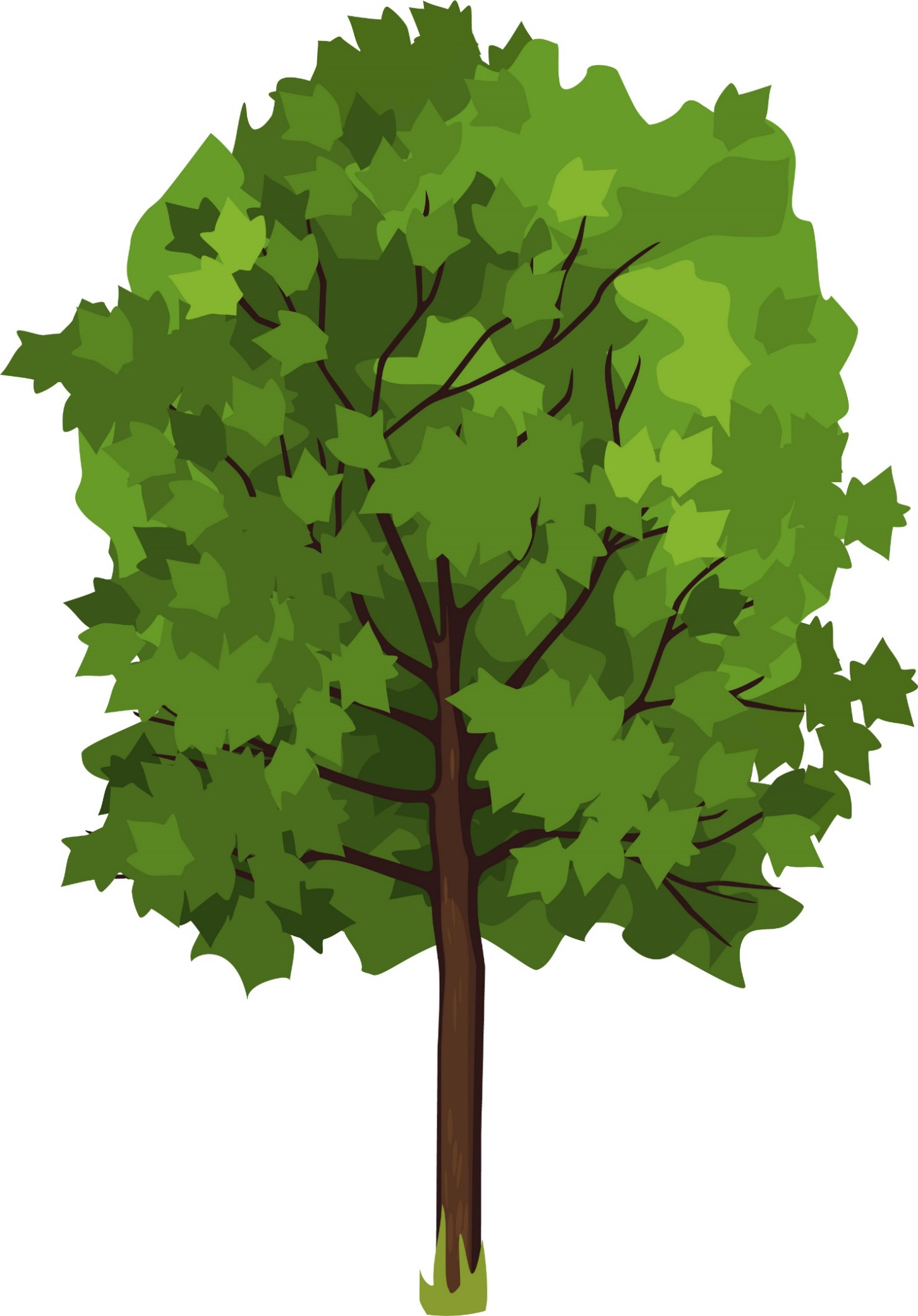 Ель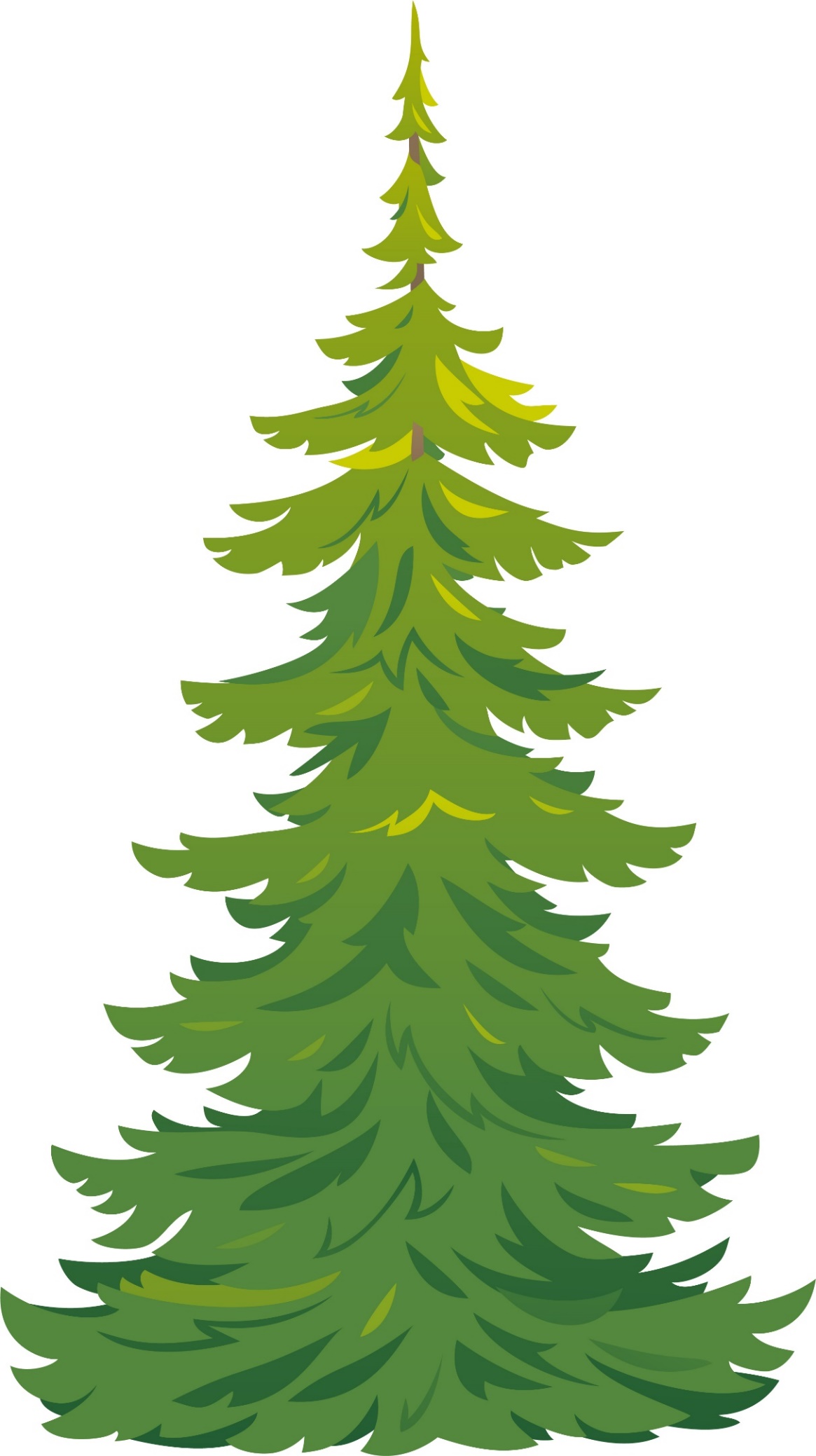 Дуб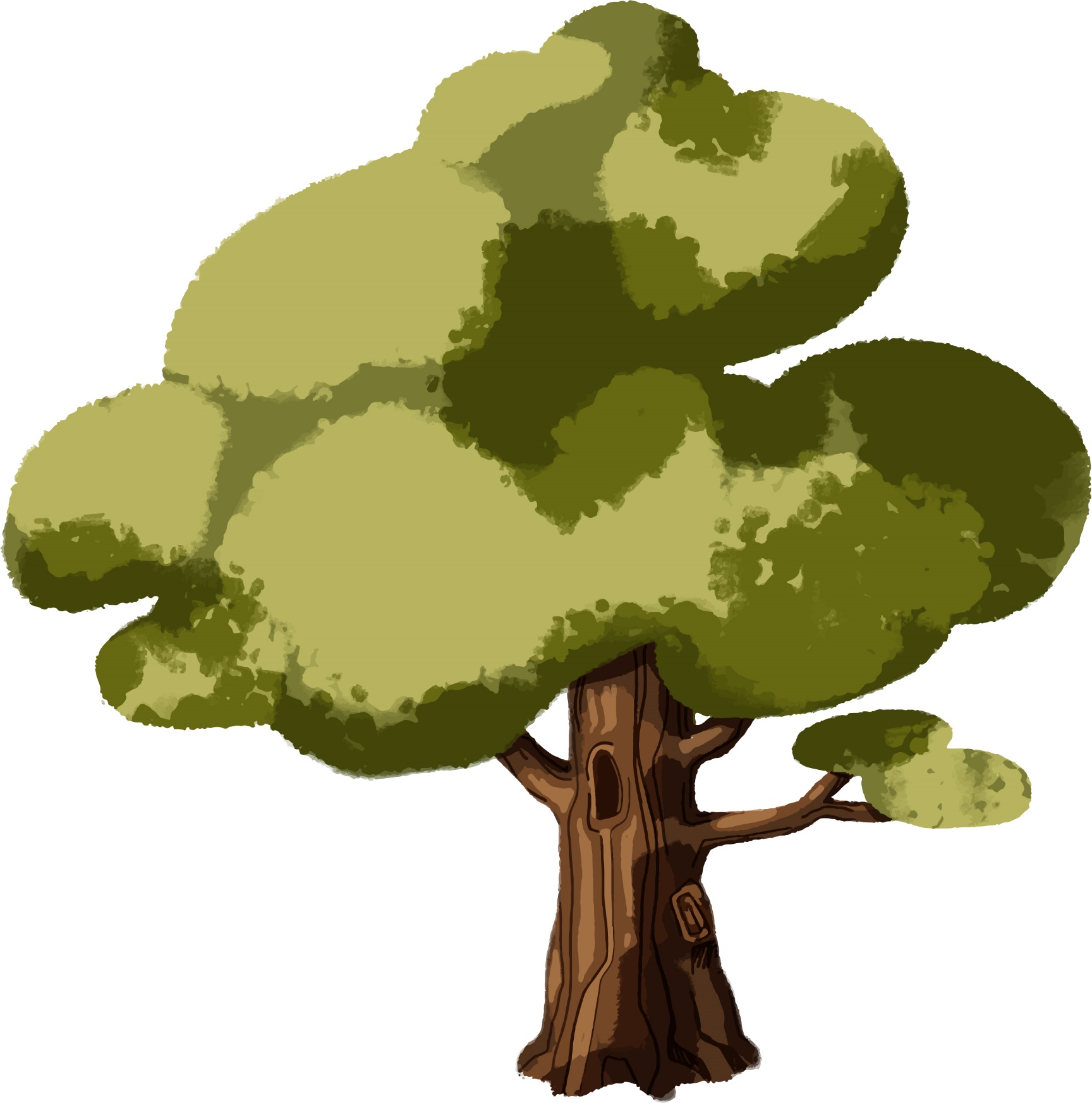 Береза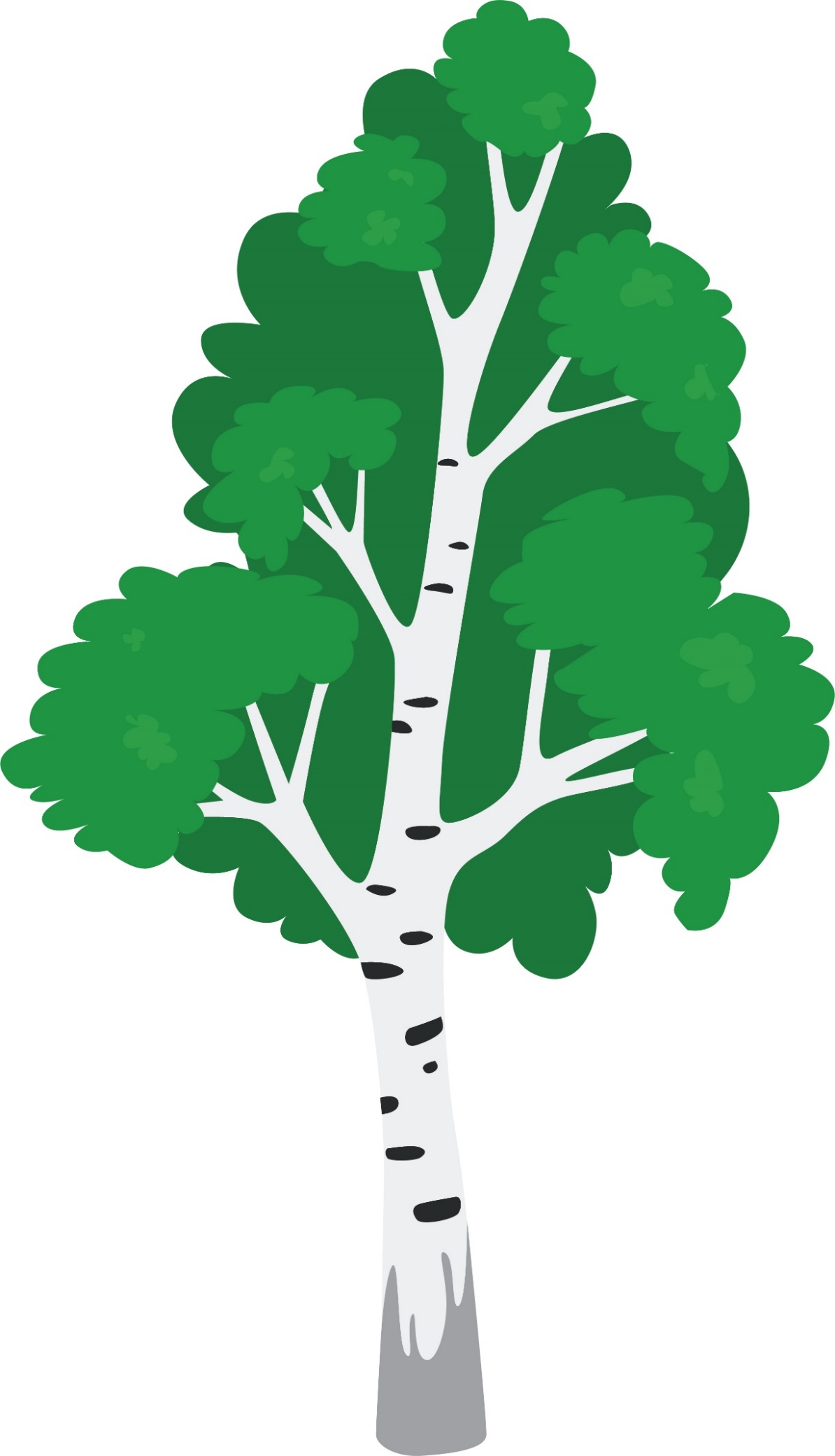 